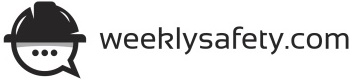 SAFETY MEETING SIGN-IN SHEETCompany:NameSignature1234567891011121314151617181920